          Tu  -  TERZA UNIVERSITÀ -  2023/24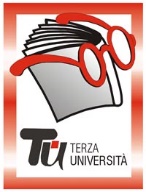                                                            Bergamo – SECONDA FASECalendario  Zoologia e Zoologi: storia di una disciplina e dei suoi protagonisti.Draghi & Unicorni: Animali tra mitologia e folklore. I cari estinti: estinzioni e declino ad opera dell’Uomo. Flagelli e Salvatori: gli animali che hanno influenzato la Storia.  Compagni fedeli: storia della domesticazione. Se non puoi sconfiggerli, unisciti a loro: la fauna urbana e sinantropica. Coinquilini discreti: gli invertebrati delle case.  L’Uomo come habitat: i parassiti dell’essere umano.Modulo  n°55UNA LUNGA E TRAVAGLIATA CONVIVENZA: ANIMALI & UOMO (NUOVO) DocenteMarco Rampinelli GiornoVenerdìOrario15.00-17.15PeriodoDal 12 gennaio all’1 marzo 2024 (8 incontri - € 32,00)SedeMutuo SoccorsoArgomentoSCIENZE (max 60)PresentazionePer la maggior parte della sua storia evolutiva, l’Uomo ha fatto parte integrante di quella che in ambito tecnico viene definita biocenosi. È solo con l’avvento del processo di civilizzazione che l’uomo ha iniziato a distinguersi sempre più dalla comunità animale alla quale apparteneva, ma l’intimo rapporto che l’animale Uomo aveva con la Fauna degli ambienti che popolava non è venuto meno, ma si è anzi trasformato, evolvendosi in maniera spesso straordinariamente complessa, al pari passo con le culture umane e assumendo un’incredibile quantità di sfumature e sfaccettature che spesso costituiscono un unicum nella Storia del nostro pianeta.Tutor112.01.2024219.01.2024326.01.2024402.02.2024509.02.2024616.02.2024723.02.2024801.03.2024